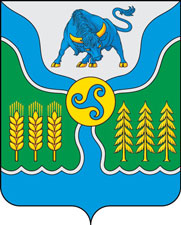 _17.11.2021 № _676_РОССИЙСКАЯ ФЕДЕРАЦИЯИРКУТСКАЯ ОБЛАСТЬОСИНСКИЙ МУНИЦИПАЛЬНЫЙ РАЙОНАДМИНИСТРАЦИЯ ОСИНСКОГО МУНИЦИПАЛЬНОГО РАЙОНАПОСТАНОВЛЕНИЕОБ Установлении публичного сервитутаРассмотрев ходатайство ОГУЭП «Облкоммунэнерго» об установлении публичного сервитута № исх-563-уоэс от 27.10.2021 г., руководствуясь ст. ст. 5, 23, 39.37 Земельного кодекса Российской Федерации, ст.16 Федерального закона РФ «Об общих принципах организации местного самоуправления в Российской Федерации», ч. 4 ст. 55 Устава Осинского муниципального района,ПОСТАНОВЛЯЕТ:1. Установить публичный сервитут общей площадью 185 кв.м. в целях реконструкции объектов электросетевого хозяйства «ВЛ-0,4 кВ, ВЛ 10 кВ, местоположение: Иркутская область, с. Оса, ул. Набережная, Чкалова, на срок 49 лет;2. Утвердить границы публичного сервитута согласно схеме расположения границ публичного сервитута в приложении 1.3. Областное государственное унитарное энергетическое предприятие «Электросетевая компания по эксплуатации электрических сетей «Облкоммунэнерго»» имеет следующие права и обязанности обладателя публичного сервитута:3.1.Обладатель публичного сервитута обязан:- Обладатель публичного сервитута обязан снести объекты, размещенные им на основании публичного сервитута, и осуществить при необходимости рекультивацию земельного участка в срок не позднее чем шесть месяцев с момента прекращения публичного сервитута;- привести земельный участок в состояние, пригодное для его использования в соответствии с разрешенным использованием, в срок не позднее чем три месяца после завершения строительства, капитального или текущего ремонта, реконструкции, эксплуатации, консервации, сноса инженерного сооружения, для размещения которого был установлен публичный сервитут.3.2. Обладатель публичного сервитута вправе:- Обладатель публичного сервитута вправе требовать от правообладателя земельного участка или иных лиц соблюдения ограничений, установленных публичным сервитутом, и режима зоны с особыми условиями использования территории, устанавливаемой в связи с осуществлением деятельности, в целях обеспечения которой установлен публичный сервитут;- до окончания публичного сервитута обратиться с ходатайством об установлении публичного сервитута на новый срок.4. Отделу по обеспечению деятельности мэра (Т.В. Борокшонова) опубликовать (обнародовать) в Осинской районной газете «Знамя труда» и разместить на официальном сайте администрации Осинского муниципального района настоящее постановление.5. Контроль за исполнением настоящего постановления возложить на заместителя по экономике и сельскому хозяйству М.А. Нашкееву.Мэр Осинского муниципального района                                              В.М. Мантыков  Подготовил:Панчуков А.И.Согласовано:Мушкиров А.Н.Бардамов Г.С.Нашкеева М.А.